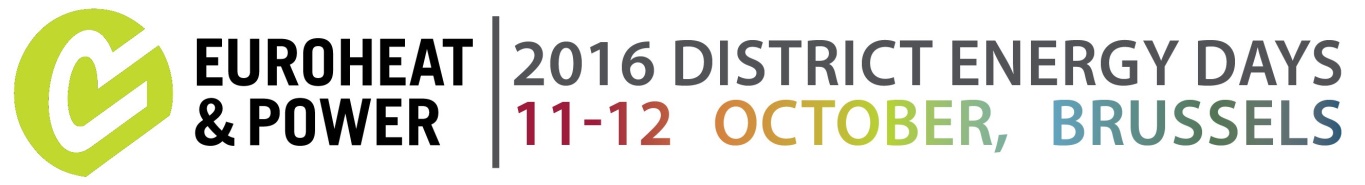 Tuesday, 11th October 201614:00-15:30“District Heating and Cooling at the Heart of the Energy Union”With the launch of the Energy Union initiative last year, the European Commission highlighted the potential of sustainable heating and cooling in general and district energy networks in particularly to help achieve Europe’s climate and energy ambitions. Just over 18 months later, in the aftermath of the publication of the EU’s first ever Heating and Cooling Strategy, a series of expert panelists will share their views on progress to date and key priorities and opportunities for the future.Keynote speech by Dominique Ristori (Director General for Energy at the European Commission)Opening remarks by Marie Donnelly (Director for Renewables, Research and Innovation, Energy Efficiency at DG Energy, European Commission)Panel Debate moderated by Paul Voss (Managing Director at Euroheat & Power) with:Morten Helveg Petersen (Member of the European Parliament) Eva Hoos (Policy Officer, DG Energy, European Commission)John Dulac (Buildings Sector Lead - Energy Technology and Policy at the International Energy Agency)Brian Vad Mathiesen (Professor and DHC expert at Aalborg University)  16:00-17:30“From vision to practice: District Energy for Sustainable Cities”While the EU can and must play a leading role in the conception and delivery of the European energy transition, cities have emerged as vital actors in this process. In a future where energy needs are increasingly concentrated in urban centres, it is clear that the fight for a genuinely sustainable energy system will be won or lost in our cities. Against this background, a series of local political leaders, urban planning specialists and other experts will offer there perspectives on how district energy networks can help deliver the green cities Europe and its citizens want.Delivering the Energy Transition: What Role for District Energy by Carsten Petersdorff  (Managing Partner, Ecofys)Panel Debate moderated by Frédéric Boyer (Head of Covenant of Mayors Office at Energy Cities) with:Giorgia Rambelli (Coordinator, Sustainable Resources, Climate and Resilience, ICLEI European Secretariat)Gianluigi Fondra (Deputy Mayor for environmental policies at the City of Brescia) Elisabeth Undén (Chair of Göteborg Energi, Assistant Deputy Mayor at the City of Gothenburg)Astrid Madsen (Process manager Energy Transition at the City of Rotterdam)